 Applicant InformationHigh School InformationEducation DetailsService WorkHave you participated in any community service, environmental or conservation work, or been involved in any environmental activism? Please describe:Required DocumentsAttach the letter of acceptance to your chosen college/university.Attach a letter of recommendation from a teacher or student counselor.Attach a letter of recommendation from a community member.Attach a 500-word essay that answers the following question:Describe why a focus on conservation and sustainability is important to the Southern Maryland Community.Application deadline is May 31, 2024Email completed application and all requested attachments to: southernmaryland@mdsierra.org  or mail to: Maryland Sierra Club, Attn. SOMD Sierra Club Scholarship Committee, PO Box 278 Riverdale, MD  20738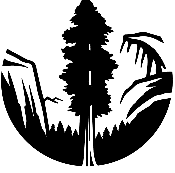   Southern Maryland Sierra Club 2024 Scholarship ApplicationThere is a $1,000 scholarship for first place and two $300 runner-up scholarships. These are non-renewable scholarships, awarded to graduating high school seniors in 2024.Full Name:Date:LastFirstM.I.Address:Street AddressApartment/Unit #CityStateZIP CodePhone:EmailHigh School You Currently Attend:High School You Currently Attend:Address:Cumulative GPA:Planned Field of Study:College You Plan to Attend: